Об итогах  муниципального этапа всероссийской олимпиадышкольников в 2018 – 2019 учебном году	С 7 ноября по 3 декабря 2018 года управлением по образованию, культуре, спорту и молодежной политике администрации муниципального образования Плавский район проведен муниципальный этап всероссийской олимпиады школьников.	Рассмотрев материалы, представленные председателями жюри по итогам олимпиад, ПРИКАЗЫВАЮ:1.Утвердить список победителей и призеров  муниципального этапа всероссийской олимпиады школьников.2.Наградить грамотами управления по образованию, культуре, спорту и молодежной политике администрации муниципального образования  Плавский район и памятными подарками участников, занявших 1 место.3.Рекомендовать руководителям образовательных учреждений объявить благодарность педагогам, подготовившим победителей и призеров муниципального этапа всероссийской олимпиады школьников (Приложение 2).Начальник  управленияпо образованию, культуре,спорту и молодежной политикеадминистрации муниципальногообразования Плавский район                                           Е.В. МихайловаИсп. Кирданова Н.И.Тел. 8-487-52-2-15-84Приложение № 1 к приказу № 6  от 10 января 2019 года.СПИСОКпобедителей  и призеров муниципального этапа всероссийской олимпиады школьниковИСТОРИЯ11  класс1.   Федосеев Андрей,  победитель ,   МБОУ МО Плавский район «Плавская СОШ№2»АНГЛИЙСКИЙ ЯЗЫК8 классНасонова Анастасия, призер, МБОУ МО Плавский район «ПСОШ№1»9 классМатсапаев Тимур, победитель, МБОУ МО Плавский район «Плавская СОШ№2»Лепехина Екатерина, призер, МБОУ МО Плавский район «Плавская СОШ№2»10 классМареева София, призер, МБОУ МО Плавский район «ПСОШ№1»                                                       11 классСычев Евгений, победитель,  МБОУ МО Плавский район «ПСОШ№2»Зубкова Юлия, призер, МБОУ МО Плавский район «ПСОШ№1»ГЕОГРАФИЯ9 класс1. Ревин Данила, победитель МБОУ МО Плавский район «ПСОШ№1»10 класс1. Гольцов Андрей, победитель МБОУ МО Плавский район «Горбачевская СОШ»11 классФедосеев Андрей, победитель МБОУ МО Плавский район «Плавская СОШ№2»;Петровичев Дмитрий, призер, МБОУ МО Плапвский район «ПСОШ№1»БИОЛОГИЯ9 классЛитвинова Юлия, победитель МБОУ МО Плавский район  «Плавская СОШ№2»;Кузина Яна, призер, МБОУ МО Плавский район «ПСОШ№1»;Шакирова Сабина, призер, МБОУ МО Плавский район «Плавская СОШ№4»класс1.Сальникова Елизавета, победитель, МБОУ МО Плавский район «Плавская СОШ№2»2. Павликова Анна,  призер, МБОУ МО Плавский район «ЦО№1»                          класс1.Сычев Евгений, победитель, МБОУ МО Плавский район «Плавская СОШ№2»2. Попова Елена, призер, МБОУ МО Плавский район «ПСОШ№1»;3. Курбанова Александра, призер, МБОУ МО Плавский район «Молочно-Дворская СОШ».                          МАТЕМАТИКА8 класс1.Садыкова Маргарита, призер, МБОУ МО Плавский район «Молочно-Дворская СОШ»9 классКузина Яна, победитель, МБОУ МО Плавский район «ПСОШ№1»10 классГальцов Андрей, призер, МБОУ МО Плавский район «Горбачевская СОШ»;Лужко Владимир, призер, МБОУ МО Плавский район «ПСОШ№1»11 класс1.Петровичев Дмитрий, победитель  МБОУ МО Плавский район  «ПСОШ№1»ОБЩЕСТВОЗНАНИЕ8 классСадыкова Маргарита, победитель, МБОУ МО Плавский район «Молочно-Дворская СОШ»11класс1.Петровичев Дмитрий, победитель, МБОУ МО Плавский район «ПСОШ№1»ФИЗИЧЕСКАЯ КУЛЬТУРА8 классБелоконева Александра, победитель, МБОУ МО Плавский район «Плавская СОШ№2»;Афанасьев Данила, победитель, МБОУ МО Плавский район «ПСОШ№1»;Качалин Кирилл, победитель, МБОУ МО Плавский район Плавская СОШ№2»Горелова Анна, призер, МБОУ МО Плавский район «Волхонщинская СОШ»;Рогожина Татьяна, призер, МБОУ МО Плавский район «ПСОШ№1»;Чуманов Егор, призер, МБОУ МО Плавский район «Волхонщинская СОШ».9 классЕрмачкова Полина, победитель, МБОУ МО Плавский район «Горбачевская СОШ» Гасанов Гаджи, победитель, МБОУ МО Плавский район «ПСОШ№1»Усов Евгений, призер,   МБОУ МО Плавский район  «Плавская СОШ№2»Фатеева Юлия, призер, МБОУ МО Плавский район «ПСОШ№1»Куру Юлия, призер, МБОУ МО Плавский район «Волхонщинская СОШ»;Морозов Александр, призер МБОУ МО Плавский район «Волхонщинская СОШ» 10 класс1.Ахмедова Камилла, победитель, МБОУ МО Плавский район «Плавская СОШ№2»2. Ковальчук Виталий, победитель, МБОУ МО Плавский район «Волхонщинская СОШ»3. Долгова Елизавета, призер, МБОУ МО Плавский район «ПСОШ№1»4. Абумуслимов Михаил, призер, МБОУ МО Плавский районПСОШ№1»5. Павликова Анна, призер, МБОУ МО Плавский район»ЦО№1»6. Ткаченко Максим , призер, МБОУ МО Плавский район  «Плавская СОШ№2». 11 классБородина Анастасия, победитель, МБОУ МО Плавский район «Горбачевская СОШ»;Горбулина Снежанна, победитель, МБОУ МО Плавский район «»ЦО№1»Митюков Павел, победитель, МБОУ МО Плавский район «ПСОШ№1»Алешин Николай, победитель, МБОУ МО Плавский район «Плавская СОШ№2»Зиновьева Диана, призер, МБОУ МО Плавский район «ПСОШ№1»;Денисов Данила, призер, МБОУ МО Плавский район  «Волхонщинская СОШ».ОБЖ8 классСадыкова Маргариьта, победитель, МБОУ МО Плавский район «Молочно-Дворская СОШ»;Афанасьев Данила, призер, МБОУ МО Плавский район «ПСОШ№1»;Соломатин Максим, призер, МБОУ МО Плавский район «Плавская СОШ№2»9 классАбакумова Анастасия, победитель, МБОУ МО Плавский район «Волхонщинская СОШ»;Наабер Антон, призер, МБОУ МО Плавский район «Плавская СОШ№2»Анохина Софья, призер, МБОУ МО Плавский район «ПСОШ №1».классПавликова Анна, победитель,  МБОУ МО Плавский район «ЦО№1»;Чихачев Сергей, призер, МБОУ МО Плавский район «ПСОШ№1»;Ткаченко Максим, призер, МБОУ МО Плавский район «Плавская СОШ№2».11класс1.Савоськина Виктория, победитель, МБОУ МО Плавский район «ЦО№1»;2. Курбанова Александра, призер, МБОУ МО Плавский район «Молочно-Дворская СОШ»;3. Самошкина Александра, призер, МБОУ МО Плавский район «Волхонщинская СОШ».Русский языкклассПопова Елена, победитель, МБОУ МО Плавский район «ПСОШ№1»Химия11классСычев Евгений, призер,  МБОУ МО Плавский район  «Плавская СОШ№2».Право11классПетровичев Дмитрий, победитель, МБОУ МО Плавский район «ПСОШ№1».Экология11классСычев Евгений, победитель, МБОУ МО Плавский район «Плавская СОШ№2».Приложение № 2к приказу  №6  от 10 января 2019 годаСПИСОКучителей, подготовивших победителей и призеров муниципального этапа всероссийской олимпиады школьников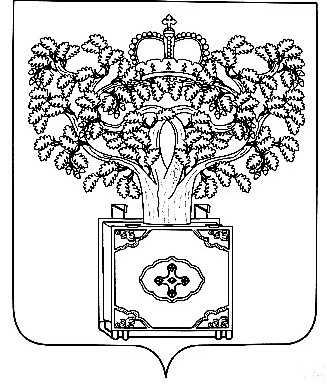 УПРАВЛЕНИЕ ПО ОБРАЗОВАНИЮ, КУЛЬТУРЕ, СПОРТУ И МОЛОДЕЖНОЙ ПОЛИТИКЕ АДМИНИСТРАЦИИ МУНИЦИПАЛЬНОГО ОБРАЗОВАНИЯ ПЛАВСКИЙ РАЙОНП Р И К А ЗПСОШ № 1ПСОШ № 2ЦО№1Савинкина Ю.В.Рыжакова Е.М.Тумаков В.В.Богомолова О.А.Брынзей Н.А.Сулаева Т.В.Абдуллина Л.В.Шершнева О.В.Горбачевская СОШПучкова Л.В.Усачева Н.И.Власова Л.В.Цыбина Л.А.Смирнова И.М.Царева Л.Г.Кожухова А.А.Клименко С.М.Кулибаба Е.Н.Кутанова О.М.Мазурова Ю.В.Молочно-Дворская СОШ»Власенко Ю.И.Богатырева С.И.Дроздова О.С.Руднева В.М.Попков А.Ю.Деменева Е.А.Курносова Н.А.Сухобрус В.В.Шендрикова Е.А.Гуляев И.В.Чистохвалов А.Г.Калмыкова Н.Ю.Волхонщинская СОШПСОШ№4Красикова О.А.Степахина И.В.Белова О.М.